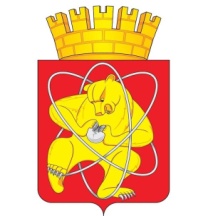 Городской округ«Закрытое административно – территориальное образование  Железногорск Красноярского края»АДМИНИСТРАЦИЯ ЗАТО г. ЖЕЛЕЗНОГОРСКПОСТАНОВЛЕНИЕ03.05. 2024                                                                                                                                       № 716г. ЖелезногорскО внесении изменений в постановление Администрации ЗАТО г. Железногорск от 07.11.2013 № 1761 “Об утверждении муниципальной программы «Развитие физической культуры и спорта в ЗАТО Железногорск»”Руководствуясь статьей 179 Бюджетного кодекса Российской Федерации, Федеральным законом от 06.10.2003 № 131-ФЗ «Об общих принципах организации местного самоуправления в Российской Федерации», Федеральным законом от 04.12.2007 № 329-ФЗ «О физической культуре и спорте в Российской Федерации», Уставом городского округа «Закрытое административно-территориальное образование Железногорск Красноярского края»,  постановлением Администрации ЗАТО г. Железногорск от 21.08.2013 № 1301 «Об утверждении Порядка принятия решений о разработке, формировании и реализации муниципальных программ ЗАТО Железногорск», ПОСТАНОВЛЯЮ:1. Внести в постановление Администрации ЗАТО г. Железногорск от 07.11.2013 № 1761 “Об утверждении муниципальной программы «Развитие физической культуры и спорта в ЗАТО Железногорск»” следующие изменения:1.1. Строку «Информация по ресурсному обеспечению муниципальной программы, в том числе в разбивке по источникам финансирования по годам реализации программы» раздела 1 «Паспорт муниципальной программы ЗАТО Железногорск» изложить в новой редакции:«».1.2. Приложение № 1 к муниципальной программе «Развитие физической культуры и спорта в ЗАТО Железногорск» изложить в новой редакции согласно приложению № 1 к настоящему постановлению.1.3. Приложение № 2 к муниципальной программе «Развитие физической культуры и спорта в ЗАТО Железногорск» изложить в новой редакции согласно приложению № 2 к настоящему постановлению.1.4. Приложение № 2 к подпрограмме 1 «Развитие физической культуры и спорта» изложить в новой редакции согласно приложению № 3 к настоящему постановлению.1.5. Строку «Информация по ресурсному обеспечению подпрограммы, в том числе в разбивке по источникам финансирования по годам реализации подпрограммы» изложить в новой редакции:«».2. Отделу управления проектами и документационного, организационного обеспечения деятельности (В.Г. Винокурова) довести до сведения населения настоящее постановление  через  газету  «Город  и  горожане».3. Отделу общественных связей Администрации ЗАТО г. Железногорск (И.С. Архипова) разместить настоящее постановление на официальном сайте Администрации ЗАТО г. Железногорск в информационно-телекоммуникационной сети «Интернет».4. Контроль над исполнением настоящего постановления возложить на  исполняющего обязанности заместителя Главы ЗАТО г. Железногорск по   социальным вопросам Ю.А. Грудинину.5. Настоящее постановление вступает в силу после его официального опубликования.Глава ЗАТО г. Железногорск 				                Д.М. ЧернятинИнформация по ресурсному обеспечению муниципальной программы, в том числе в разбивке по источникам финансирования по годам реализации программыОбъем бюджетных ассигнований на реализацию программы составляет всего 666 448 396,00 руб.,в том числе:- средства федерального бюджета – 0,00 руб.,  в том числе по годам:в 2024 году – 0,00 руб.,в 2025 году – 0,00 руб.,в 2026 году – 0,00 руб.;- средства  краевого  бюджета – 16 017 900,00 руб.,  в том числе по годам:в 2024 году – 16 017 900,00 руб.,в 2025 году – 0,00 руб.,в 2026 году – 0,00 руб.;- средства  местного  бюджета – 650 430 496,00 руб.,в том числе по годам:в 2024 году – 227 386  066,00 руб., в 2025 году – 211 522 215, 00 руб.,в 2026 году – 211 522 215, 00 руб.Информация по ресурсному обеспечению подпрограммы, в том числе в разбивке по источникам финансирования по годам реализации подпрограммыОбъем бюджетных ассигнований на реализацию подпрограммы  составляет  всего:  304 851 770, 00 руб.,в том числе:- средства федерального бюджета – 0,00  руб.,в том числе по годам:в 2024 году – 0,00 руб.,в 2025 году – 0,00 руб.,в 2026 году – 0,00 руб.;- средства краевого бюджета – 15 678 300,00 руб.,в том числе по годам:в 2023 году – 15 678 300,00 руб.,в 2024 году – 0,00 руб.,в 2025 году – 0,00 руб.;- средства местного бюджета –  289 173 470, 00 руб.,в том числе по годам:в 2023 году – 100 054 092, 00 руб.,в 2024 году – 94 559 689, 00 руб.,в 2025 году – 94 559 689, 00 руб.Приложение № 1Приложение № 1к постановлению Администрации ЗАТО 
г. Железногорскк постановлению Администрации ЗАТО 
г. Железногорскк постановлению Администрации ЗАТО 
г. Железногорскк постановлению Администрации ЗАТО 
г. Железногорскк постановлению Администрации ЗАТО 
г. Железногорскк постановлению Администрации ЗАТО 
г. Железногорскк постановлению Администрации ЗАТО 
г. Железногорскк постановлению Администрации ЗАТО 
г. Железногорскк постановлению Администрации ЗАТО 
г. Железногорскот  716 № 03.05.2024от  716 № 03.05.2024Приложение № 1Приложение № 1к муниципальной программе "Развитие физической культуры и спорта в ЗАТО Железногорск"к муниципальной программе "Развитие физической культуры и спорта в ЗАТО Железногорск"к муниципальной программе "Развитие физической культуры и спорта в ЗАТО Железногорск"к муниципальной программе "Развитие физической культуры и спорта в ЗАТО Железногорск"к муниципальной программе "Развитие физической культуры и спорта в ЗАТО Железногорск"к муниципальной программе "Развитие физической культуры и спорта в ЗАТО Железногорск"к муниципальной программе "Развитие физической культуры и спорта в ЗАТО Железногорск"к муниципальной программе "Развитие физической культуры и спорта в ЗАТО Железногорск"к муниципальной программе "Развитие физической культуры и спорта в ЗАТО Железногорск"Информация о ресурсном обеспечении муниципальной программы за счет средств местного бюджета, в том числе средств, поступивших из бюджетов других уровней бюджетной системыИнформация о ресурсном обеспечении муниципальной программы за счет средств местного бюджета, в том числе средств, поступивших из бюджетов других уровней бюджетной системыИнформация о ресурсном обеспечении муниципальной программы за счет средств местного бюджета, в том числе средств, поступивших из бюджетов других уровней бюджетной системыИнформация о ресурсном обеспечении муниципальной программы за счет средств местного бюджета, в том числе средств, поступивших из бюджетов других уровней бюджетной системыИнформация о ресурсном обеспечении муниципальной программы за счет средств местного бюджета, в том числе средств, поступивших из бюджетов других уровней бюджетной системыИнформация о ресурсном обеспечении муниципальной программы за счет средств местного бюджета, в том числе средств, поступивших из бюджетов других уровней бюджетной системыИнформация о ресурсном обеспечении муниципальной программы за счет средств местного бюджета, в том числе средств, поступивших из бюджетов других уровней бюджетной системыИнформация о ресурсном обеспечении муниципальной программы за счет средств местного бюджета, в том числе средств, поступивших из бюджетов других уровней бюджетной системыИнформация о ресурсном обеспечении муниципальной программы за счет средств местного бюджета, в том числе средств, поступивших из бюджетов других уровней бюджетной системыНаименование показателяКБККБККБККБК202420252026Общая суммаНаименование показателяКЦСРКВСРКФСРКВР202420252026Общая суммаМуниципальная программа "Развитие физической культуры и спорта в ЗАТО Железногорск"0900000000243 403 966,00211 522 215,00211 522 215,00666 448 396,00Резерв средств на исполнение условий соглашений о предоставлении межбюджетных трансфертов из вышестоящего бюджета в рамках муниципальной программы "Развитие физической культуры и спорта в ЗАТО Железногорск"09000000103 611 169,700,000,003 611 169,70Финансовое управление Администрации ЗАТО г.Железногорск09000000108013 611 169,700,000,003 611 169,70Массовый спорт090000001080111021 614 600,000,000,001 614 600,00Иные бюджетные ассигнования090000001080111028001 614 600,000,000,001 614 600,00Резервные средства090000001080111028701 614 600,000,000,001 614 600,00Спорт высших достижений090000001080111031 996 569,700,000,001 996 569,70Иные бюджетные ассигнования090000001080111038001 996 569,700,000,001 996 569,70Резервные средства090000001080111038701 996 569,700,000,001 996 569,70Подпрограмма "Развитие массовой физической культуры и спорта"0910000000115 732 392,0094 559 689,0094 559 689,00304 851 770,00Оказание содействия в реализации мероприятий по развитию физической культуры и спорта в ЗАТО Железногорск09100000606 385 534,006 064 829,006 064 829,0018 515 192,00Администрация закрытого административно-территориального образования город Железногорск09100000600096 385 534,006 064 829,006 064 829,0018 515 192,00Другие вопросы в области физической культуры и спорта091000006000911056 385 534,006 064 829,006 064 829,0018 515 192,00Расходы на выплаты персоналу в целях обеспечения выполнения функций государственными (муниципальными) органами, казенными учреждениями, органами управления государственными внебюджетными фондами091000006000911051006 259 034,005 938 329,005 938 329,0018 135 692,00Расходы на выплаты персоналу казенных учреждений091000006000911051106 259 034,005 938 329,005 938 329,0018 135 692,00Закупка товаров, работ и услуг для обеспечения государственных (муниципальных) нужд09100000600091105200124 500,00124 500,00124 500,00373 500,00Иные закупки товаров, работ и услуг для обеспечения государственных (муниципальных) нужд09100000600091105240124 500,00124 500,00124 500,00373 500,00Иные бюджетные ассигнования091000006000911058002 000,002 000,002 000,006 000,00Уплата налогов, сборов и иных платежей091000006000911058502 000,002 000,002 000,006 000,00Оказание услуг (выполнение работ) физкультурно-спортивными учреждениями091000021082 474 724,0078 241 412,0078 241 412,00238 957 548,00Администрация закрытого административно-территориального образования город Железногорск091000021000982 474 724,0078 241 412,0078 241 412,00238 957 548,00Массовый спорт0910000210009110282 474 724,0078 241 412,0078 241 412,00238 957 548,00Предоставление субсидий бюджетным, автономным учреждениям и иным некоммерческим организациям0910000210009110260082 474 724,0078 241 412,0078 241 412,00238 957 548,00Субсидии автономным учреждениям0910000210009110262082 474 724,0078 241 412,0078 241 412,00238 957 548,00Проведение занятий в клубах по месту жительства физкультурно-спортивными организациями, реализующими программы спортивной подготовки09100002207 055 292,006 830 306,006 830 306,0020 715 904,00Администрация закрытого административно-территориального образования город Железногорск09100002200097 055 292,006 830 306,006 830 306,0020 715 904,00Спорт высших достижений091000022000911037 055 292,006 830 306,006 830 306,0020 715 904,00Предоставление субсидий бюджетным, автономным учреждениям и иным некоммерческим организациям091000022000911036007 055 292,006 830 306,006 830 306,0020 715 904,00Субсидии бюджетным учреждениям091000022000911036103 714 927,003 536 813,003 536 813,0010 788 553,00Субсидии автономным учреждениям091000022000911036203 340 365,003 293 493,003 293 493,009 927 351,00Проведение занятий физкультурно-спортивной направленности по месту проживания граждан09100002503 423 142,003 423 142,003 423 142,0010 269 426,00Администрация закрытого административно-территориального образования город Железногорск09100002500093 423 142,003 423 142,003 423 142,0010 269 426,00Массовый спорт091000025000911023 423 142,003 423 142,003 423 142,0010 269 426,00Предоставление субсидий бюджетным, автономным учреждениям и иным некоммерческим организациям091000025000911026003 423 142,003 423 142,003 423 142,0010 269 426,00Субсидии автономным учреждениям091000025000911026203 423 142,003 423 142,003 423 142,0010 269 426,00Расходы на поддержку физкультурно-спортивных клубов по месту жительства09100S4180978 700,000,000,00978 700,00Администрация закрытого административно-территориального образования город Железногорск09100S4180009978 700,000,000,00978 700,00Массовый спорт09100S41800091102678 700,000,000,00678 700,00Предоставление субсидий бюджетным, автономным учреждениям и иным некоммерческим организациям09100S41800091102600678 700,000,000,00678 700,00Субсидии автономным учреждениям09100S41800091102620678 700,000,000,00678 700,00Спорт высших достижений09100S41800091103300 000,000,000,00300 000,00Предоставление субсидий бюджетным, автономным учреждениям и иным некоммерческим организациям09100S41800091103600300 000,000,000,00300 000,00Субсидии бюджетным учреждениям09100S41800091103610300 000,000,000,00300 000,00Расходы на модернизацию и укрепление материально-технической базы муниципальных физкультурно-спортивных организаций и муниципальных образовательных организаций, осуществляющих деятельность в области физической культуры и спорта09100S43708 081 000,000,000,008 081 000,00Администрация закрытого административно-территориального образования город Железногорск09100S43700098 081 000,000,000,008 081 000,00Массовый спорт09100S437000911028 081 000,000,000,008 081 000,00Предоставление субсидий бюджетным, автономным учреждениям и иным некоммерческим организациям09100S437000911026008 081 000,000,000,008 081 000,00Субсидии автономным учреждениям09100S437000911026208 081 000,000,000,008 081 000,00Расходы на реализацию мероприятий по поддержке местных инициатив (освещение лыжно-беговой трассы горнолыжной базы "Снежинка")09100S64103 294 000,000,000,003 294 000,00Администрация закрытого административно-территориального образования город Железногорск09100S64100093 294 000,000,000,003 294 000,00Массовый спорт09100S641000911023 294 000,000,000,003 294 000,00Предоставление субсидий бюджетным, автономным учреждениям и иным некоммерческим организациям09100S641000911026003 294 000,000,000,003 294 000,00Субсидии автономным учреждениям09100S641000911026203 294 000,000,000,003 294 000,00Расходы на устройство спортивных сооружений в сельской местности09100S84804 040 000,000,000,004 040 000,00Администрация закрытого административно-территориального образования город Железногорск09100S84800094 040 000,000,000,004 040 000,00Массовый спорт09100S848000911024 040 000,000,000,004 040 000,00Предоставление субсидий бюджетным, автономным учреждениям и иным некоммерческим организациям09100S848000911026004 040 000,000,000,004 040 000,00Субсидии автономным учреждениям09100S848000911026204 040 000,000,000,004 040 000,00Подпрограмма "Развитие системы подготовки спортивного резерва"0920000000122 172 103,00115 417 255,00115 417 255,00353 006 613,00Организация оказания медицинской помощи лицам, занимающимся физической культурой и спортом09200000304 238 291,004 238 291,004 238 291,0012 714 873,00Администрация закрытого административно-территориального образования город Железногорск09200000300094 238 291,004 238 291,004 238 291,0012 714 873,00Спорт высших достижений092000003000911034 238 291,004 238 291,004 238 291,0012 714 873,00Предоставление субсидий бюджетным, автономным учреждениям и иным некоммерческим организациям092000003000911036004 238 291,004 238 291,004 238 291,0012 714 873,00Субсидии бюджетным учреждениям092000003000911036102 401 582,002 401 582,002 401 582,007 204 746,00Субсидии автономным учреждениям092000003000911036201 836 709,001 836 709,001 836 709,005 510 127,00Оказание услуг (выполнение работ) муниципальными спортивными школами0920000070117 933 812,00111 178 964,00111 178 964,00340 291 740,00Администрация закрытого административно-территориального образования город Железногорск0920000070009117 933 812,00111 178 964,00111 178 964,00340 291 740,00Спорт высших достижений09200000700091103117 933 812,00111 178 964,00111 178 964,00340 291 740,00Предоставление субсидий бюджетным, автономным учреждениям и иным некоммерческим организациям09200000700091103600117 933 812,00111 178 964,00111 178 964,00340 291 740,00Субсидии бюджетным учреждениям0920000070009110361067 121 927,0063 670 938,0063 670 938,00194 463 803,00Субсидии автономным учреждениям0920000070009110362050 811 885,0047 508 026,0047 508 026,00145 827 937,00Подпрограмма "Развитие адаптивной физической культуры и спорта"09300000001 888 301,301 545 271,001 545 271,004 978 843,30Расходы на проведение занятий физической культурой и спортом лиц с ограниченными возможностями здоровья и инвалидов в клубах по месту жительства физкультурно-спортивными организациями09300000101 545 271,001 545 271,001 545 271,004 635 813,00Администрация закрытого административно-территориального образования город Железногорск09300000100091 545 271,001 545 271,001 545 271,004 635 813,00Массовый спорт093000001000911021 076 014,001 076 014,001 076 014,003 228 042,00Предоставление субсидий бюджетным, автономным учреждениям и иным некоммерческим организациям093000001000911026001 076 014,001 076 014,001 076 014,003 228 042,00Субсидии автономным учреждениям093000001000911026201 076 014,001 076 014,001 076 014,003 228 042,00Спорт высших достижений09300000100091103469 257,00469 257,00469 257,001 407 771,00Предоставление субсидий бюджетным, автономным учреждениям и иным некоммерческим организациям09300000100091103600469 257,00469 257,00469 257,001 407 771,00Субсидии автономным учреждениям09300000100091103620469 257,00469 257,00469 257,001 407 771,00Расходы на приобретение специализированных транспортных средств для перевозки инвалидов, спортивного оборудования, инвентаря, экипировки для занятий физической культурой и спортом лиц с ограниченными возможностями здоровья и инвалидов в муниципальных физкультурно-спортивных организациях09300S4360343 030,300,000,00343 030,30Администрация закрытого административно-территориального образования город Железногорск09300S4360009343 030,300,000,00343 030,30Спорт высших достижений09300S43600091103343 030,300,000,00343 030,30Предоставление субсидий бюджетным, автономным учреждениям и иным некоммерческим организациям09300S43600091103600343 030,300,000,00343 030,30Субсидии автономным учреждениям09300S43600091103620343 030,300,000,00343 030,30Начальник Социального отделаНачальник Социального отделаА.А. КривицкаяПриложение № 2 Приложение № 2 Приложение № 2 Приложение № 2 к постановлению Администрации ЗАТО г. Железногорскк постановлению Администрации ЗАТО г. Железногорскк постановлению Администрации ЗАТО г. Железногорскк постановлению Администрации ЗАТО г. Железногорскот  03.05.2024 № 716      от  03.05.2024 № 716      от  03.05.2024 № 716      от  03.05.2024 № 716      Приложение № 2Приложение № 2Приложение № 2Приложение № 2к муниципальной программе «Развитие физической культуры и спорта в ЗАТО Железногорск»                                            к муниципальной программе «Развитие физической культуры и спорта в ЗАТО Железногорск»                                            к муниципальной программе «Развитие физической культуры и спорта в ЗАТО Железногорск»                                            к муниципальной программе «Развитие физической культуры и спорта в ЗАТО Железногорск»                                            Информация об источниках финансирования подпрограмм, отдельных мероприятий муниципальной  программы                                                          (средства местного бюджета, в том числе средства, поступившие из бюджетов других уровней бюджетной системы)Информация об источниках финансирования подпрограмм, отдельных мероприятий муниципальной  программы                                                          (средства местного бюджета, в том числе средства, поступившие из бюджетов других уровней бюджетной системы)Информация об источниках финансирования подпрограмм, отдельных мероприятий муниципальной  программы                                                          (средства местного бюджета, в том числе средства, поступившие из бюджетов других уровней бюджетной системы)Информация об источниках финансирования подпрограмм, отдельных мероприятий муниципальной  программы                                                          (средства местного бюджета, в том числе средства, поступившие из бюджетов других уровней бюджетной системы)Информация об источниках финансирования подпрограмм, отдельных мероприятий муниципальной  программы                                                          (средства местного бюджета, в том числе средства, поступившие из бюджетов других уровней бюджетной системы)Информация об источниках финансирования подпрограмм, отдельных мероприятий муниципальной  программы                                                          (средства местного бюджета, в том числе средства, поступившие из бюджетов других уровней бюджетной системы)Информация об источниках финансирования подпрограмм, отдельных мероприятий муниципальной  программы                                                          (средства местного бюджета, в том числе средства, поступившие из бюджетов других уровней бюджетной системы)Информация об источниках финансирования подпрограмм, отдельных мероприятий муниципальной  программы                                                          (средства местного бюджета, в том числе средства, поступившие из бюджетов других уровней бюджетной системы)Информация об источниках финансирования подпрограмм, отдельных мероприятий муниципальной  программы                                                          (средства местного бюджета, в том числе средства, поступившие из бюджетов других уровней бюджетной системы)Информация об источниках финансирования подпрограмм, отдельных мероприятий муниципальной  программы                                                          (средства местного бюджета, в том числе средства, поступившие из бюджетов других уровней бюджетной системы)Информация об источниках финансирования подпрограмм, отдельных мероприятий муниципальной  программы                                                          (средства местного бюджета, в том числе средства, поступившие из бюджетов других уровней бюджетной системы)Информация об источниках финансирования подпрограмм, отдельных мероприятий муниципальной  программы                                                          (средства местного бюджета, в том числе средства, поступившие из бюджетов других уровней бюджетной системы)Информация об источниках финансирования подпрограмм, отдельных мероприятий муниципальной  программы                                                          (средства местного бюджета, в том числе средства, поступившие из бюджетов других уровней бюджетной системы)Информация об источниках финансирования подпрограмм, отдельных мероприятий муниципальной  программы                                                          (средства местного бюджета, в том числе средства, поступившие из бюджетов других уровней бюджетной системы)Информация об источниках финансирования подпрограмм, отдельных мероприятий муниципальной  программы                                                          (средства местного бюджета, в том числе средства, поступившие из бюджетов других уровней бюджетной системы)Информация об источниках финансирования подпрограмм, отдельных мероприятий муниципальной  программы                                                          (средства местного бюджета, в том числе средства, поступившие из бюджетов других уровней бюджетной системы)Информация об источниках финансирования подпрограмм, отдельных мероприятий муниципальной  программы                                                          (средства местного бюджета, в том числе средства, поступившие из бюджетов других уровней бюджетной системы)Информация об источниках финансирования подпрограмм, отдельных мероприятий муниципальной  программы                                                          (средства местного бюджета, в том числе средства, поступившие из бюджетов других уровней бюджетной системы)Информация об источниках финансирования подпрограмм, отдельных мероприятий муниципальной  программы                                                          (средства местного бюджета, в том числе средства, поступившие из бюджетов других уровней бюджетной системы)Информация об источниках финансирования подпрограмм, отдельных мероприятий муниципальной  программы                                                          (средства местного бюджета, в том числе средства, поступившие из бюджетов других уровней бюджетной системы)Информация об источниках финансирования подпрограмм, отдельных мероприятий муниципальной  программы                                                          (средства местного бюджета, в том числе средства, поступившие из бюджетов других уровней бюджетной системы)Информация об источниках финансирования подпрограмм, отдельных мероприятий муниципальной  программы                                                          (средства местного бюджета, в том числе средства, поступившие из бюджетов других уровней бюджетной системы)Информация об источниках финансирования подпрограмм, отдельных мероприятий муниципальной  программы                                                          (средства местного бюджета, в том числе средства, поступившие из бюджетов других уровней бюджетной системы)Информация об источниках финансирования подпрограмм, отдельных мероприятий муниципальной  программы                                                          (средства местного бюджета, в том числе средства, поступившие из бюджетов других уровней бюджетной системы)Информация об источниках финансирования подпрограмм, отдельных мероприятий муниципальной  программы                                                          (средства местного бюджета, в том числе средства, поступившие из бюджетов других уровней бюджетной системы)Информация об источниках финансирования подпрограмм, отдельных мероприятий муниципальной  программы                                                          (средства местного бюджета, в том числе средства, поступившие из бюджетов других уровней бюджетной системы)Информация об источниках финансирования подпрограмм, отдельных мероприятий муниципальной  программы                                                          (средства местного бюджета, в том числе средства, поступившие из бюджетов других уровней бюджетной системы)СтатусНаименование муниципальной программы, подпрограммы муниципальной программыНаименование муниципальной программы, подпрограммы муниципальной программыУровень бюджетной системы/ источники финансирования Уровень бюджетной системы/ источники финансирования Оценка расходов (руб.), годыОценка расходов (руб.), годыОценка расходов (руб.), годыОценка расходов (руб.), годыСтатусНаименование муниципальной программы, подпрограммы муниципальной программыНаименование муниципальной программы, подпрограммы муниципальной программыУровень бюджетной системы/ источники финансирования Уровень бюджетной системы/ источники финансирования 202420252026Итого на периодМуниципальная программа"Развитие физической культуры и спорта в ЗАТО Железногорск" "Развитие физической культуры и спорта в ЗАТО Железногорск" ВсегоВсего243 403 966,00211 522 215,00211 522 215,00666 448 396,00Муниципальная программа"Развитие физической культуры и спорта в ЗАТО Железногорск" "Развитие физической культуры и спорта в ЗАТО Железногорск" в том числе:в том числе:Муниципальная программа"Развитие физической культуры и спорта в ЗАТО Железногорск" "Развитие физической культуры и спорта в ЗАТО Железногорск" федеральный бюджетфедеральный бюджет0,000,000,000,00Муниципальная программа"Развитие физической культуры и спорта в ЗАТО Железногорск" "Развитие физической культуры и спорта в ЗАТО Железногорск" краевой бюджеткраевой бюджет16 017 900,000,000,0016 017 900,00Муниципальная программа"Развитие физической культуры и спорта в ЗАТО Железногорск" "Развитие физической культуры и спорта в ЗАТО Железногорск" местный бюджетместный бюджет227 386 066,00211 522 215,00211 522 215,00650 430 496,00Подпрограмма 1"Развитие массовой  физической культуры  и спорта""Развитие массовой  физической культуры  и спорта"ВсегоВсего115 732 392,0094 559 689,0094 559 689,00304 851 770,00Подпрограмма 1"Развитие массовой  физической культуры  и спорта""Развитие массовой  физической культуры  и спорта"в том числе:в том числе:Подпрограмма 1"Развитие массовой  физической культуры  и спорта""Развитие массовой  физической культуры  и спорта"федеральный бюджетфедеральный бюджет0,000,000,000,00Подпрограмма 1"Развитие массовой  физической культуры  и спорта""Развитие массовой  физической культуры  и спорта"краевой бюджеткраевой бюджет15 678 300,000,000,0015 678 300,00Подпрограмма 1"Развитие массовой  физической культуры  и спорта""Развитие массовой  физической культуры  и спорта"местный бюджетместный бюджет100 054 092,0094 559 689,0094 559 689,00289 173 470,00Подпрограмма 2"Развитие системы подготовки спортивного резерва""Развитие системы подготовки спортивного резерва"ВсегоВсего122 172 103,00115 417 255,00115 417 255,00353 006 613,00Подпрограмма 2"Развитие системы подготовки спортивного резерва""Развитие системы подготовки спортивного резерва"в том числе:в том числе:Подпрограмма 2"Развитие системы подготовки спортивного резерва""Развитие системы подготовки спортивного резерва"федеральный бюджетфедеральный бюджет0,000,000,000,00Подпрограмма 2"Развитие системы подготовки спортивного резерва""Развитие системы подготовки спортивного резерва"краевой бюджеткраевой бюджет0,000,000,000,00Подпрограмма 2"Развитие системы подготовки спортивного резерва""Развитие системы подготовки спортивного резерва"местный бюджетместный бюджет122 172 103,00115 417 255,00115 417 255,00353 006 613,00Подпрограмма 3"Развитие адаптивной физической культуры и спорта""Развитие адаптивной физической культуры и спорта"ВсегоВсего1 888 301,301 545 271,001 545 271,004 978 843,30Подпрограмма 3"Развитие адаптивной физической культуры и спорта""Развитие адаптивной физической культуры и спорта"в том числе:в том числе:Подпрограмма 3"Развитие адаптивной физической культуры и спорта""Развитие адаптивной физической культуры и спорта"федеральный бюджетфедеральный бюджет0,000,000,000,00Подпрограмма 3"Развитие адаптивной физической культуры и спорта""Развитие адаптивной физической культуры и спорта"краевой бюджеткраевой бюджет339 600,000,000,00339 600,00Подпрограмма 3"Развитие адаптивной физической культуры и спорта""Развитие адаптивной физической культуры и спорта"местный бюджетместный бюджет1 548 701,301 545 271,001 545 271,004 639 243,30Отдельное мероприятие Резерв средств на исполнение условий соглашений о предоставлении межбюджетных трансфертов из вышестоящего бюджета в рамках муниципальной программы "Развитие физической культуры и спорта в ЗАТО Железногорск"Резерв средств на исполнение условий соглашений о предоставлении межбюджетных трансфертов из вышестоящего бюджета в рамках муниципальной программы "Развитие физической культуры и спорта в ЗАТО Железногорск"ВсегоВсего3 611 169,700,000,003 611 169,70Отдельное мероприятие Резерв средств на исполнение условий соглашений о предоставлении межбюджетных трансфертов из вышестоящего бюджета в рамках муниципальной программы "Развитие физической культуры и спорта в ЗАТО Железногорск"Резерв средств на исполнение условий соглашений о предоставлении межбюджетных трансфертов из вышестоящего бюджета в рамках муниципальной программы "Развитие физической культуры и спорта в ЗАТО Железногорск"в том числе:в том числе:Отдельное мероприятие Резерв средств на исполнение условий соглашений о предоставлении межбюджетных трансфертов из вышестоящего бюджета в рамках муниципальной программы "Развитие физической культуры и спорта в ЗАТО Железногорск"Резерв средств на исполнение условий соглашений о предоставлении межбюджетных трансфертов из вышестоящего бюджета в рамках муниципальной программы "Развитие физической культуры и спорта в ЗАТО Железногорск"федеральный бюджетфедеральный бюджет0,000,000,000,00Отдельное мероприятие Резерв средств на исполнение условий соглашений о предоставлении межбюджетных трансфертов из вышестоящего бюджета в рамках муниципальной программы "Развитие физической культуры и спорта в ЗАТО Железногорск"Резерв средств на исполнение условий соглашений о предоставлении межбюджетных трансфертов из вышестоящего бюджета в рамках муниципальной программы "Развитие физической культуры и спорта в ЗАТО Железногорск"краевой бюджеткраевой бюджет0,000,000,000,00Отдельное мероприятие Резерв средств на исполнение условий соглашений о предоставлении межбюджетных трансфертов из вышестоящего бюджета в рамках муниципальной программы "Развитие физической культуры и спорта в ЗАТО Железногорск"Резерв средств на исполнение условий соглашений о предоставлении межбюджетных трансфертов из вышестоящего бюджета в рамках муниципальной программы "Развитие физической культуры и спорта в ЗАТО Железногорск"местный бюджетместный бюджет3 611 169,700,000,003 611 169,70Начальник Социального отдела                                                                                   ________________      А.А. КривицкаяНачальник Социального отдела                                                                                   ________________      А.А. КривицкаяНачальник Социального отдела                                                                                   ________________      А.А. КривицкаяНачальник Социального отдела                                                                                   ________________      А.А. КривицкаяНачальник Социального отдела                                                                                   ________________      А.А. КривицкаяНачальник Социального отдела                                                                                   ________________      А.А. КривицкаяНачальник Социального отдела                                                                                   ________________      А.А. КривицкаяНачальник Социального отдела                                                                                   ________________      А.А. КривицкаяПриложение № 3Приложение № 3Приложение № 3Приложение № 3Приложение № 3к постановлению Администрациик постановлению Администрациик постановлению Администрациик постановлению Администрациик постановлению АдминистрацииЗАТО г.ЖелезногорскЗАТО г.Железногорскот 03.05.2024 № 716от 03.05.2024 № 716от 03.05.2024 № 716Приложение № 2Приложение № 2Приложение № 2Приложение № 2Приложение № 2к подпрограмме 1 «Развитие массовой физическойкультуры и спорта»к подпрограмме 1 «Развитие массовой физическойкультуры и спорта»к подпрограмме 1 «Развитие массовой физическойкультуры и спорта»к подпрограмме 1 «Развитие массовой физическойкультуры и спорта»к подпрограмме 1 «Развитие массовой физическойкультуры и спорта»Перечень мероприятий подпрограммыПеречень мероприятий подпрограммыПеречень мероприятий подпрограммыПеречень мероприятий подпрограммыПеречень мероприятий подпрограммыПеречень мероприятий подпрограммыПеречень мероприятий подпрограммыПеречень мероприятий подпрограммыПеречень мероприятий подпрограммыПеречень мероприятий подпрограммыПеречень мероприятий подпрограммыПеречень мероприятий подпрограммыЦели, задачи, мероприятия подпрограммыНаименование главного распорядителя бюджетных средствКБК<*>КБК<*>КБК<*>КБК<*>Расходы, рублейРасходы, рублейРасходы, рублейРасходы, рублейОжидаемый результат от реализации подпрограммного мероприятия (в натуральном выражении)Ожидаемый результат от реализации подпрограммного мероприятия (в натуральном выражении)Цели, задачи, мероприятия подпрограммыНаименование главного распорядителя бюджетных средствКБК<*>КБК<*>КБК<*>КБК<*>Расходы, рублейРасходы, рублейРасходы, рублейРасходы, рублейОжидаемый результат от реализации подпрограммного мероприятия (в натуральном выражении)Ожидаемый результат от реализации подпрограммного мероприятия (в натуральном выражении)Цели, задачи, мероприятия подпрограммыНаименование главного распорядителя бюджетных средствКЦСРКВСРКФСРКВР202420252026Итого на периодОжидаемый результат от реализации подпрограммного мероприятия (в натуральном выражении)Ожидаемый результат от реализации подпрограммного мероприятия (в натуральном выражении)Цели, задачи, мероприятия подпрограммыНаименование главного распорядителя бюджетных средствКЦСРКВСРКФСРКВР202420252026Итого на периодОжидаемый результат от реализации подпрограммного мероприятия (в натуральном выражении)Ожидаемый результат от реализации подпрограммного мероприятия (в натуральном выражении)Цель подпрограммы: Обеспечение условий для развития на территории ЗАТО Железногорск физической культуры, школьного спорта и массового спорта, организация проведения официальных физкультурно-оздоровительных и спортивных мероприятий городского округаЦель подпрограммы: Обеспечение условий для развития на территории ЗАТО Железногорск физической культуры, школьного спорта и массового спорта, организация проведения официальных физкультурно-оздоровительных и спортивных мероприятий городского округаЦель подпрограммы: Обеспечение условий для развития на территории ЗАТО Железногорск физической культуры, школьного спорта и массового спорта, организация проведения официальных физкультурно-оздоровительных и спортивных мероприятий городского округаЦель подпрограммы: Обеспечение условий для развития на территории ЗАТО Железногорск физической культуры, школьного спорта и массового спорта, организация проведения официальных физкультурно-оздоровительных и спортивных мероприятий городского округаЦель подпрограммы: Обеспечение условий для развития на территории ЗАТО Железногорск физической культуры, школьного спорта и массового спорта, организация проведения официальных физкультурно-оздоровительных и спортивных мероприятий городского округаЦель подпрограммы: Обеспечение условий для развития на территории ЗАТО Железногорск физической культуры, школьного спорта и массового спорта, организация проведения официальных физкультурно-оздоровительных и спортивных мероприятий городского округаЦель подпрограммы: Обеспечение условий для развития на территории ЗАТО Железногорск физической культуры, школьного спорта и массового спорта, организация проведения официальных физкультурно-оздоровительных и спортивных мероприятий городского округаЦель подпрограммы: Обеспечение условий для развития на территории ЗАТО Железногорск физической культуры, школьного спорта и массового спорта, организация проведения официальных физкультурно-оздоровительных и спортивных мероприятий городского округаЦель подпрограммы: Обеспечение условий для развития на территории ЗАТО Железногорск физической культуры, школьного спорта и массового спорта, организация проведения официальных физкультурно-оздоровительных и спортивных мероприятий городского округаЦель подпрограммы: Обеспечение условий для развития на территории ЗАТО Железногорск физической культуры, школьного спорта и массового спорта, организация проведения официальных физкультурно-оздоровительных и спортивных мероприятий городского округаЦель подпрограммы: Обеспечение условий для развития на территории ЗАТО Железногорск физической культуры, школьного спорта и массового спорта, организация проведения официальных физкультурно-оздоровительных и спортивных мероприятий городского округаЦель подпрограммы: Обеспечение условий для развития на территории ЗАТО Железногорск физической культуры, школьного спорта и массового спорта, организация проведения официальных физкультурно-оздоровительных и спортивных мероприятий городского округаЗадача 1: Обеспечение доступа к объектам спорта;  проведение занятий физкультурно-спортивной направленности по месту проживания граждан
Задача 2: Организация и проведение официальных спортивных, физкультурных (физкультурно-оздоровительных) мероприятий
Задача 3: Организация мероприятий по подготовке спортивных сборных командЗадача 1: Обеспечение доступа к объектам спорта;  проведение занятий физкультурно-спортивной направленности по месту проживания граждан
Задача 2: Организация и проведение официальных спортивных, физкультурных (физкультурно-оздоровительных) мероприятий
Задача 3: Организация мероприятий по подготовке спортивных сборных командЗадача 1: Обеспечение доступа к объектам спорта;  проведение занятий физкультурно-спортивной направленности по месту проживания граждан
Задача 2: Организация и проведение официальных спортивных, физкультурных (физкультурно-оздоровительных) мероприятий
Задача 3: Организация мероприятий по подготовке спортивных сборных командЗадача 1: Обеспечение доступа к объектам спорта;  проведение занятий физкультурно-спортивной направленности по месту проживания граждан
Задача 2: Организация и проведение официальных спортивных, физкультурных (физкультурно-оздоровительных) мероприятий
Задача 3: Организация мероприятий по подготовке спортивных сборных командЗадача 1: Обеспечение доступа к объектам спорта;  проведение занятий физкультурно-спортивной направленности по месту проживания граждан
Задача 2: Организация и проведение официальных спортивных, физкультурных (физкультурно-оздоровительных) мероприятий
Задача 3: Организация мероприятий по подготовке спортивных сборных командЗадача 1: Обеспечение доступа к объектам спорта;  проведение занятий физкультурно-спортивной направленности по месту проживания граждан
Задача 2: Организация и проведение официальных спортивных, физкультурных (физкультурно-оздоровительных) мероприятий
Задача 3: Организация мероприятий по подготовке спортивных сборных командЗадача 1: Обеспечение доступа к объектам спорта;  проведение занятий физкультурно-спортивной направленности по месту проживания граждан
Задача 2: Организация и проведение официальных спортивных, физкультурных (физкультурно-оздоровительных) мероприятий
Задача 3: Организация мероприятий по подготовке спортивных сборных командЗадача 1: Обеспечение доступа к объектам спорта;  проведение занятий физкультурно-спортивной направленности по месту проживания граждан
Задача 2: Организация и проведение официальных спортивных, физкультурных (физкультурно-оздоровительных) мероприятий
Задача 3: Организация мероприятий по подготовке спортивных сборных командЗадача 1: Обеспечение доступа к объектам спорта;  проведение занятий физкультурно-спортивной направленности по месту проживания граждан
Задача 2: Организация и проведение официальных спортивных, физкультурных (физкультурно-оздоровительных) мероприятий
Задача 3: Организация мероприятий по подготовке спортивных сборных командЗадача 1: Обеспечение доступа к объектам спорта;  проведение занятий физкультурно-спортивной направленности по месту проживания граждан
Задача 2: Организация и проведение официальных спортивных, физкультурных (физкультурно-оздоровительных) мероприятий
Задача 3: Организация мероприятий по подготовке спортивных сборных командЗадача 1: Обеспечение доступа к объектам спорта;  проведение занятий физкультурно-спортивной направленности по месту проживания граждан
Задача 2: Организация и проведение официальных спортивных, физкультурных (физкультурно-оздоровительных) мероприятий
Задача 3: Организация мероприятий по подготовке спортивных сборных командЗадача 1: Обеспечение доступа к объектам спорта;  проведение занятий физкультурно-спортивной направленности по месту проживания граждан
Задача 2: Организация и проведение официальных спортивных, физкультурных (физкультурно-оздоровительных) мероприятий
Задача 3: Организация мероприятий по подготовке спортивных сборных командМероприятие 1.1. Оказание услуг (выполнение работ) физкультурно-спортивными учреждениямиАдминистрация ЗАТО                          г. Железногорск0910000210009XX82 474 724,0078 241 412,0078 241 412,00238 957 548,00238 957 548,00Выполнение МАУ «КОСС» муниципальных работ в рамках установленного учредителем муниципального задания: 128 штук в год; участие спортивных сборных команд ЗАТО Железногорск в выездных спортивных соревнованиях: не менее 700 человек в годМероприятие 1.1. Оказание услуг (выполнение работ) физкультурно-спортивными учреждениямиАдминистрация ЗАТО                          г. Железногорск0910000210009110262082 474 724,0078 241 412,0078 241 412,00238 957 548,00238 957 548,00Выполнение МАУ «КОСС» муниципальных работ в рамках установленного учредителем муниципального задания: 128 штук в год; участие спортивных сборных команд ЗАТО Железногорск в выездных спортивных соревнованиях: не менее 700 человек в годМероприятие 1.2. Проведение занятий в клубах по месту жительства физкультурно-спортивными организациями, реализующими программы спортивной подготовкиАдминистрация ЗАТО                          г. Железногорск0910000220009XX7 055 292,006 830 306,006 830 306,0020 715 904,0020 715 904,00Проведение занятий в спортивных клубах по месту жительства физкультурно-спортивными организациями, реализующими программы спортивной подготовки:  2024 году - 4792 шт. в год., в 2025 году - 4792 шт. в год, в 2026 году - 4792 шт. в год. Мероприятие 1.2. Проведение занятий в клубах по месту жительства физкультурно-спортивными организациями, реализующими программы спортивной подготовкиАдминистрация ЗАТО                          г. Железногорск091000022000911036103 714 927,003 536 813,003 536 813,0010 788 553,0010 788 553,00Проведение занятий в спортивных клубах по месту жительства физкультурно-спортивными организациями, реализующими программы спортивной подготовки:  2024 году - 4792 шт. в год., в 2025 году - 4792 шт. в год, в 2026 году - 4792 шт. в год. Мероприятие 1.2. Проведение занятий в клубах по месту жительства физкультурно-спортивными организациями, реализующими программы спортивной подготовкиАдминистрация ЗАТО                          г. Железногорск091000022000911036203 340 365,003 293 493,003 293 493,009 927 351,009 927 351,00Проведение занятий в спортивных клубах по месту жительства физкультурно-спортивными организациями, реализующими программы спортивной подготовки:  2024 году - 4792 шт. в год., в 2025 году - 4792 шт. в год, в 2026 году - 4792 шт. в год. Мероприятие 1.3. Проведение занятий физкультурно-спортивной направленности по месту проживания гражданАдминистрация ЗАТО                          г. Железногорск0910000250009XX3 423 142,003 423 142,003 423 142,0010 269 426,0010 269 426,00Проведение занятий физкультурно-спортивной направленности по месту проживания граждан в 2024 году - 2570 шт. в год., в 2025 году - 2570 шт. в год, в 2026 году - 2570 шт. в год. Мероприятие 1.3. Проведение занятий физкультурно-спортивной направленности по месту проживания гражданАдминистрация ЗАТО                          г. Железногорск091000025000911026203 423 142,003 423 142,003 423 142,0010 269 426,0010 269 426,00Проведение занятий физкультурно-спортивной направленности по месту проживания граждан в 2024 году - 2570 шт. в год., в 2025 году - 2570 шт. в год, в 2026 году - 2570 шт. в год. Задача 4: Обеспечение эффективного управления отраслью «Физическая культура и спорт»Задача 4: Обеспечение эффективного управления отраслью «Физическая культура и спорт»Задача 4: Обеспечение эффективного управления отраслью «Физическая культура и спорт»Задача 4: Обеспечение эффективного управления отраслью «Физическая культура и спорт»Задача 4: Обеспечение эффективного управления отраслью «Физическая культура и спорт»Задача 4: Обеспечение эффективного управления отраслью «Физическая культура и спорт»Задача 4: Обеспечение эффективного управления отраслью «Физическая культура и спорт»Задача 4: Обеспечение эффективного управления отраслью «Физическая культура и спорт»Задача 4: Обеспечение эффективного управления отраслью «Физическая культура и спорт»Задача 4: Обеспечение эффективного управления отраслью «Физическая культура и спорт»Задача 4: Обеспечение эффективного управления отраслью «Физическая культура и спорт»Задача 4: Обеспечение эффективного управления отраслью «Физическая культура и спорт»Мероприятие 4.1. Оказание содействия в реализации мероприятий по развитию физической культуры и спорта в ЗАТО ЖелезногорскАдминистрация ЗАТО                          г. Железногорск0910000060009ХХ6 385 534,006 064 829,006 064 829,0018 515 192,0018 515 192,00Выполнение мероприятий по развитию физической культуры и спорта в ЗАТО Железногорск, запланированные муниципальной программойМероприятие 4.1. Оказание содействия в реализации мероприятий по развитию физической культуры и спорта в ЗАТО ЖелезногорскАдминистрация ЗАТО                          г. Железногорск0910000060009ХХ6 385 534,006 064 829,006 064 829,0018 515 192,0018 515 192,00Выполнение мероприятий по развитию физической культуры и спорта в ЗАТО Железногорск, запланированные муниципальной программойМероприятие 4.1. Оказание содействия в реализации мероприятий по развитию физической культуры и спорта в ЗАТО ЖелезногорскАдминистрация ЗАТО                          г. Железногорск091000006000911051106 259 034,005 938 329,005 938 329,0018 135 692,0018 135 692,00Выполнение мероприятий по развитию физической культуры и спорта в ЗАТО Железногорск, запланированные муниципальной программойМероприятие 4.1. Оказание содействия в реализации мероприятий по развитию физической культуры и спорта в ЗАТО ЖелезногорскАдминистрация ЗАТО                          г. Железногорск09100000600091105240124 500,00124 500,00124 500,00373 500,00373 500,00Выполнение мероприятий по развитию физической культуры и спорта в ЗАТО Железногорск, запланированные муниципальной программойМероприятие 4.1. Оказание содействия в реализации мероприятий по развитию физической культуры и спорта в ЗАТО ЖелезногорскАдминистрация ЗАТО                          г. Железногорск091000006000911058502 000,002 000,002 000,006 000,006 000,00Выполнение мероприятий по развитию физической культуры и спорта в ЗАТО Железногорск, запланированные муниципальной программойЗадача 5: Обеспечение безопасных и комфортных условий на муниципальных объектах спорта; укрепление материально-технической базы муниципальных учреждений физкультурно-спортивной направленностиЗадача 5: Обеспечение безопасных и комфортных условий на муниципальных объектах спорта; укрепление материально-технической базы муниципальных учреждений физкультурно-спортивной направленностиЗадача 5: Обеспечение безопасных и комфортных условий на муниципальных объектах спорта; укрепление материально-технической базы муниципальных учреждений физкультурно-спортивной направленностиЗадача 5: Обеспечение безопасных и комфортных условий на муниципальных объектах спорта; укрепление материально-технической базы муниципальных учреждений физкультурно-спортивной направленностиЗадача 5: Обеспечение безопасных и комфортных условий на муниципальных объектах спорта; укрепление материально-технической базы муниципальных учреждений физкультурно-спортивной направленностиЗадача 5: Обеспечение безопасных и комфортных условий на муниципальных объектах спорта; укрепление материально-технической базы муниципальных учреждений физкультурно-спортивной направленностиЗадача 5: Обеспечение безопасных и комфортных условий на муниципальных объектах спорта; укрепление материально-технической базы муниципальных учреждений физкультурно-спортивной направленностиЗадача 5: Обеспечение безопасных и комфортных условий на муниципальных объектах спорта; укрепление материально-технической базы муниципальных учреждений физкультурно-спортивной направленностиЗадача 5: Обеспечение безопасных и комфортных условий на муниципальных объектах спорта; укрепление материально-технической базы муниципальных учреждений физкультурно-спортивной направленностиЗадача 5: Обеспечение безопасных и комфортных условий на муниципальных объектах спорта; укрепление материально-технической базы муниципальных учреждений физкультурно-спортивной направленностиЗадача 5: Обеспечение безопасных и комфортных условий на муниципальных объектах спорта; укрепление материально-технической базы муниципальных учреждений физкультурно-спортивной направленностиЗадача 5: Обеспечение безопасных и комфортных условий на муниципальных объектах спорта; укрепление материально-технической базы муниципальных учреждений физкультурно-спортивной направленностиМероприятие 5.1.                                                       Расходы на поддержку физкультурно-спортивных клубов по месту жительстваАдминистрация ЗАТО                          г. Железногорск09100S4180009XX978 700,000,000,00978 700,00978 700,00Приобретение спортивного оборудования и (или) инвентаря, наградной продукции для проведения физкультурно-спортивных мероприятий, состоящих в календарном плане физкультурно-спортивных клубов по месту жительства Мероприятие 5.1.                                                       Расходы на поддержку физкультурно-спортивных клубов по месту жительстваАдминистрация ЗАТО                          г. Железногорск09100S41800091102600678 700,00Приобретение спортивного оборудования и (или) инвентаря, наградной продукции для проведения физкультурно-спортивных мероприятий, состоящих в календарном плане физкультурно-спортивных клубов по месту жительства Мероприятие 5.1.                                                       Расходы на поддержку физкультурно-спортивных клубов по месту жительстваАдминистрация ЗАТО                          г. Железногорск09100S41800091102620300 000,000,000,00300 000,00300 000,00Приобретение спортивного оборудования и (или) инвентаря, наградной продукции для проведения физкультурно-спортивных мероприятий, состоящих в календарном плане физкультурно-спортивных клубов по месту жительства Мероприятие 5.2.                                                       Расходы на устройство спортивных сооружений в сельской местностиАдминистрация ЗАТО                          г. Железногорск09100S8480009XX4 040 000,000,000,004 040 000,004 040 000,00Расходы на устройство комплексной площадки для подвижных игр (Красноярский край, ЗАТО Железногорск, пос. Шивера, ул. Центральная, 4)Мероприятие 5.2.                                                       Расходы на устройство спортивных сооружений в сельской местностиАдминистрация ЗАТО                          г. Железногорск09100S848000911026204 040 000,000,000,004 040 000,004 040 000,00Расходы на устройство комплексной площадки для подвижных игр (Красноярский край, ЗАТО Железногорск, пос. Шивера, ул. Центральная, 4)Мероприятие 5.3.Расходы на модернизацию и укрепление материально-технической базы 09100S437000911026208 081 000,000,000,008 081 000,008 081 000,00 Расходы на приобретение инвентаря в муниципальных и образовательных организациях осуществляющих деятельность в области культуры и спортаМероприятие 5.4.Расходы на реализацию мероприятий по поддержке местных инициатив09100S641000911026203 294 000,000,000,003 294 000,003 294 000,00 Освещение лыжно-беговой трассы горнолыжной базы «Снежинка»В том числе :Главный распорядитель                             бюджетных средствАдминистрация ЗАТО                          г. Железногорск0910000000009ХX115 732 392,0094 559 689,0094 559 689,00304 851 770,00304 851 770,00<*> - КБК - коды бюджетной классификации<*> - КБК - коды бюджетной классификацииКЦСР - код целевой статьи расходовКЦСР - код целевой статьи расходовКВСР - код главного распорядителя бюджетных средствКВСР - код главного распорядителя бюджетных средствКФСР - код раздела, подразделаКФСР - код раздела, подразделаКВР - код вида расходовКВР - код вида расходовНачальник Социального отдела                                                                                                                     ___________        А.А. Кривицкая                     Начальник Социального отдела                                                                                                                     ___________        А.А. Кривицкая                     Начальник Социального отдела                                                                                                                     ___________        А.А. Кривицкая                     Начальник Социального отдела                                                                                                                     ___________        А.А. Кривицкая                     Начальник Социального отдела                                                                                                                     ___________        А.А. Кривицкая                     Начальник Социального отдела                                                                                                                     ___________        А.А. Кривицкая                     Начальник Социального отдела                                                                                                                     ___________        А.А. Кривицкая                     Начальник Социального отдела                                                                                                                     ___________        А.А. Кривицкая                     Начальник Социального отдела                                                                                                                     ___________        А.А. Кривицкая                     Начальник Социального отдела                                                                                                                     ___________        А.А. Кривицкая                     Начальник Социального отдела                                                                                                                     ___________        А.А. Кривицкая                     Начальник Социального отдела                                                                                                                     ___________        А.А. Кривицкая                     